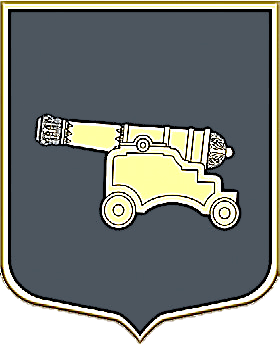 МЕСТНАЯ АДМИНИСТРАЦИЯ ВНУТРИГОРОДСКОГО МУНИЦИПАЛЬНОГО ОБРАЗОВАНИЯСАНКТ-ПЕТЕРБУРГАМУНИЦИПАЛЬНЫЙ ОКРУГ ЛИТЕЙНЫЙ ОКРУГ_______________________________________________________________________________ ПОСТАНОВЛЕНИЕ     г. Санкт-Петербург                                                                                 от  01 сентября 2016 года№ 15Об утверждении «Положения о порядке реализации Местной Администрацией муниципального образования МО Литейный округ вопроса местного значения "Участие в  создании условий для реализации мер, направленных на укрепление межнационального и межконфессионального  согласия, сохранение и развитие языков и культуры народов Российской Федерации, проживающих на территории внутригородского муниципального образования Санкт-Петербурга муниципальный округ Литейный округ, социальную и культурную адаптацию мигрантов, профилактику межнациональных (межэтнических) конфликтов"           В соответствие с Законом Санкт-Петербурга от 23.09.2009 № 420-79 «Об организации местного самоуправления в Санкт-Петербурге» и Уставом муниципального образования муниципального округа Литейный округ, Местная Администрация ПОСТАНОВЛЯЕТ: 1.Утвердить «Положение о порядке реализации Местной Администрацией муниципального образования МО Литейный округ вопроса местного значения "Участие в  создании условий для реализации мер, направленных на укрепление межнационального и межконфессионального  согласия, сохранение и развитие языков и культуры народов Российской Федерации, проживающих на территории внутригородского муниципального образования Санкт-Петербурга муниципальный округ Литейный округ, социальную и культурную адаптацию мигрантов, профилактику межнациональных (межэтнических) конфликтов", в соответствии с приложением к настоящему Постановлению.2. Настоящее Постановление вступает в силу со дня его официального опубликования (обнародования).3. Контроль за исполнением настоящего Постановления возложить на Главу Местной Администрации Аникину Е.Б.Глава Местной Администрации                                                                                Е.Б. АникинаПриложениек Постановлению Местной Администрацииот 01.09.2016 № 15ПОЛОЖЕНИЕ"О порядке реализации Местной Администрацией муниципального образования Литейный округ вопроса местного значения "Участие в  создании условий для реализации мер, направленных на укрепление межнационального и межконфессионального  согласия, сохранение и развитие языков и культуры народов Российской Федерации, проживающих на территории  внутригородского Муниципального образования  Санкт-Петербурга муниципальный округ Литейный округ, социальную и культурную адаптацию мигрантов, профилактику межнациональных (межэтнических) конфликтов"Общие положенияНастоящее Положение определяет правовые и организационные основы реализации Местной Администрацией муниципального образования МО Литейный округ (далее -  Местная Администрация) вопроса местного значения: "Участие в  создании условий для реализации мер, направленных на укрепление межнационального и межконфессионального  согласия, сохранение и развитие языков и культуры народов Российской Федерации, проживающих на территории  внутригородского муниципального образования  Санкт-Петербурга муниципальный округ  Литейный округ (далее - муниципальное образование), социальную и культурную адаптацию мигрантов, профилактику межнациональных (межэтнических) конфликтов" (далее - полномочия в сфере межнациональных отношений).Настоящее Положение разработано в соответствии с Законом Санкт-Петербурга от 23.09.2009г. № 420-79 "Об организации местного самоуправления в Санкт-Петербурге", Уставом внутригородского муниципального образования Санкт-Петербурга муниципальный округ Литейный округ. 2. Основные задачи  2.1. Основными задачами при реализации полномочий в сфере межнациональных отношений  являются информирование населения муниципального образования по вопросам межнационального и межконфессионального  согласия, содействие правоохранительным органам в выявлении правонарушений на основе межнациональных (межконфессиональных) конфликтов, а также информационная поддержка мигрантов.  3. Реализация мероприятий3.1. Реализация  вопроса  местного  значения, определённого настоящим Положением, может осуществляться Местной    Администрацией путем разработки  и принятия муниципальной программы, непрограммных направлений деятельности  или перечня плановых  мероприятий к муниципальному заданию  для муниципального казенного учреждения. 	3.2. В целях реализации основных задач, указанных в пункте 2.1, Местная Администрация осуществляет такие мероприятия как:3.2.1.  Приобретение и использование учебно-наглядных пособий, видеофильмов по тематике межнационального и межконфессионального согласия, формирования уважительного отношения населения муниципального образования к культуре и традициям народов, населяющих Санкт-Петербург, распространение среди населения брошюр, листовок и раздаточных материалов.3.2.2. Организация и проведение занятий с детьми и подростками, на которых планируется проводить игры, викторины и иные мероприятия, направленные на формирование уважения, принятие и понимание богатого многообразия культур народов, населяющих Санкт-Петербург, их традиций и этнических ценностей.3.2.3.    Оборудование информационного стенда «Уголок мигранта» для размещения информационных материалов, создание тематической вкладки на официальном сайте, публикация актуальной информации в официальном печатном издание муниципального образования.3.2.4. Проведение разъяснительной работы среди населения муниципального образования, понятий и терминов, содержащихся в действующем законодательстве, касающихся ответственности   за   действия,   направленные   на   возбуждение   социальной, расовой, национальной и религиозной розни в муниципальных средствах массовой информации, о необходимости толерантного отношения к лицам других национальностей и религиозных конфессий.3.2.5.  Участие  в  деятельности   межведомственной рабочей группы по вопросу межнациональных и межконфессиональных  отношений  и адаптации мигрантов в Центральном районе Санкт-Петербурга.4. Финансирование мероприятий4.1. Решение  вопросов  местного  значения,  определенного  настоящим Положением, финансируется  за счет средств местного бюджета  муниципального образования, предусмотренных на   эти цели в объеме, утвержденном   решением Муниципального Совета муниципального образования Литейный округ о бюджете муниципального образования.5.  Заключительные положения5.1. Контроль за соблюдением настоящего Положения осуществляется в соответствии с действующим законодательством и Уставом внутригородского муниципального образования Санкт-Петербурга муниципальный округ Литейный округ.